جمهورية العراق                                                      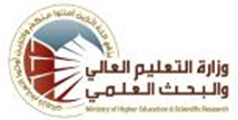 وزارة التعليم العالي والبحث العلمي لجنة العمداء للتخصصات الادارية والاقتصاديةاللجنة القطاعية الادارية مناهج الدراسة الجامعية (البكالوريوس )لاقسام الادارة العامة في الجامعات الادارية الحكومية والكليات الاهلية للعام الدراسي 2018-2019 ومابعده(على وفق النظام الفصلي )اسم المادة بالعربيةاخلاقيات الوظيفة العامةاخلاقيات الوظيفة العامةاخلاقيات الوظيفة العامةاسم المادة بالانكليزيةThe Ethics of Public JobThe Ethics of Public JobThe Ethics of Public Jobالمرحلة الدراسيةالثالثةالفصل الدراسيالاولعدد الساعات الاسبوعيةالنظريةالعمليةمجموع الساعاتعدد الساعات الاسبوعية3-3الكتاب المعتمداخلاقيات الوظيفة العامة + اخلاقيات الخدمة العامة اطر مقارنةاخلاقيات الوظيفة العامة + اخلاقيات الخدمة العامة اطر مقارنةاخلاقيات الوظيفة العامة + اخلاقيات الخدمة العامة اطر مقارنةالمؤلف / المؤلفون عثمان سلمان غيلان العبودي+كينيث كيرنغهان وداويفيدي ترجمة د.محمد قاسم القريوتيعثمان سلمان غيلان العبودي+كينيث كيرنغهان وداويفيدي ترجمة د.محمد قاسم القريوتيعثمان سلمان غيلان العبودي+كينيث كيرنغهان وداويفيدي ترجمة د.محمد قاسم القريوتيالمفرداتالمفرداتالمفرداتالاسبوعالاولالتعريف باخلاقيات الوظيفة العامة واهميتهاالتعريف باخلاقيات الوظيفة العامة واهميتهاالتعريف باخلاقيات الوظيفة العامة واهميتهاالثانيمصادر اخلاقيات الوظيفة العامةمصادر اخلاقيات الوظيفة العامةمصادر اخلاقيات الوظيفة العامةالثالثمعايير الاخلاقيات الوظيفيةمعايير الاخلاقيات الوظيفيةمعايير الاخلاقيات الوظيفيةالرابعالقيم الشخصية واثرها في تكوين اخلاقيات الوظيفة العامةالقيم الشخصية واثرها في تكوين اخلاقيات الوظيفة العامةالقيم الشخصية واثرها في تكوين اخلاقيات الوظيفة العامةالخامسوسائل الادارة في ترسيخ المعايير الاخلاقيةوسائل الادارة في ترسيخ المعايير الاخلاقيةوسائل الادارة في ترسيخ المعايير الاخلاقيةالسادستفسير السلوك الوظيفي المنحرفتفسير السلوك الوظيفي المنحرفتفسير السلوك الوظيفي المنحرفالسابعستراتيجيات تعديل السلوك الوظيفي المنحرفستراتيجيات تعديل السلوك الوظيفي المنحرفستراتيجيات تعديل السلوك الوظيفي المنحرفالثامنشخصية الموظف واثرها على اخلاقيات الوظيفة العامةشخصية الموظف واثرها على اخلاقيات الوظيفة العامةشخصية الموظف واثرها على اخلاقيات الوظيفة العامةالتاسعالابعاد القانونية لسلوكيات الوظيفة العامةالابعاد القانونية لسلوكيات الوظيفة العامةالابعاد القانونية لسلوكيات الوظيفة العامةالعاشرالخدمة العامة في الاسلام ومتطلبات العمل فيهاالخدمة العامة في الاسلام ومتطلبات العمل فيهاالخدمة العامة في الاسلام ومتطلبات العمل فيهاالحادي عشراخلاقيات الخدمة العامة في الدول العربيةاخلاقيات الخدمة العامة في الدول العربيةاخلاقيات الخدمة العامة في الدول العربيةالثاني عشراخلاقيات الخدمة العامة في دول العالم الثالثاخلاقيات الخدمة العامة في دول العالم الثالثاخلاقيات الخدمة العامة في دول العالم الثالثالثالث عشراخلاقيات الخدمة العامة في الولايات المتحدةاخلاقيات الخدمة العامة في الولايات المتحدةاخلاقيات الخدمة العامة في الولايات المتحدةالرابع عشراخلاقيات الخدمة العامة في كندا واستراليااخلاقيات الخدمة العامة في كندا واستراليااخلاقيات الخدمة العامة في كندا واسترالياالخامس عشراخلاقيات الخدمة العامة في المملكة المتحدةاخلاقيات الخدمة العامة في المملكة المتحدةاخلاقيات الخدمة العامة في المملكة المتحدة